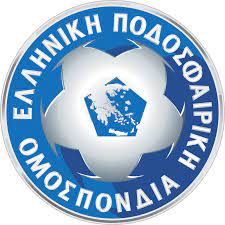 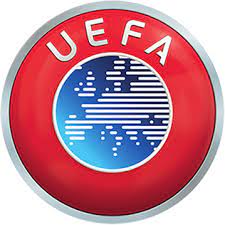 ΑΙΤΗΣΗ ΣΥΜΜΕΤΟΧΗΣ UEFA-….ΕΠΩΝΥΜΟ:ΟΝΟΜΑ:ΟΝΟΜΑ ΠΑΤΡΟΣ:ΗΜ. ΓΕΝΝΗΣΗΣ:ΤΟΠΟΣ ΓΕΝΝΗΣΗΣ:ΤΟΠΟΣ ΜΟΝΙΜΗΣ ΚΑΤΟΙΚΙΑΣ:ΚΑΤΗΓΟΡΙΑ ΔΙΠΛΩΜΑΤΟΣ:E-MAIL:ΤΗΛΕΦΩΝΟ:ΑΜΚΑ:ΟΙΚΕΙΑ ΕΠΣ* :ΟΙΚΕΙΟΣ ΣΥΝΔΕΣΜΟΣ ΠΡΟΠΟΝΗΤΩΝ*:Παρακαλώ όπως αποδεχθείτε την αίτησή μου για συμμετοχή στην σχολή προπονητών UEFA ..... που θα πραγματοποιηθεί στην ……..Συνημμένα σας υποβάλλω τα απαραίτητα δικαιολογητικά.  *Βάσει των στοιχείων της μόνιμης κατοικίαςΗ συμπλήρωση όλων των στοιχείων είναι υποχρεωτική. Ο/Η αιτών/ούσα ρητά δηλώνει ότι τα ανωτέρω στοιχεία είναι πλήρη και αληθή.ΗΜΕΡΟΜΗΝΙΑΟ/Η ΑΙΤΩΝ/ΟΥΣΑ